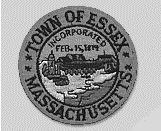 Town of Essex Planning Board Meeting Minutes – January 4, 2017The Meeting was called to order at 7:35 PM by Chair Westley Burnham. The Meeting was held at the Essex Fire Station Meeting Room, 24 Martin Street, Essex, MA 01929.Board MembersWestley Burnham, Chair			Kimberly Drake, Vice Chair,		William French, ClerkCorey Jackson, Vice Clerk			S. Sturgis Crocker			Jason HeathDexter DoaneBoard Members Present:  Westley Burnham (WB), Kimberly Drake (KD), William French (WF), Corey Jackson (CJ)Board Members Absent: S. Sturgis Crocker, Dexter Doane, Jason HeathBuilding Inspector: Bill Sanborn – Assistant Building Inspector: Bill HoltonAdministrative Assistant: Mary-Ellen L.  FeenerBuilding Inspector’s ReportThere was no Building Inspector’s Report due to the fact there were no Building Permits which required review or approval by the Planning Board. ANR Application – 22-26 John Wise Avenue – Michael GinnCorey Jackson rec-used himself from Board discussion and vote. The Board discussed the fact previously the Board had endorsed two different ANR Plans for the same parcel of property within the past six months. The Board Members decided they would like to consult with Town Counsel before endorsing a third ANR Plan. The applicant agreed to withdraw the application without prejudice. Corey Jackson did participate in the vote so the applicant could withdraw his application.William French made a motion to accept the withdrawal of the application without prejudice.Kim Drake seconded the motion.The motion was approved by a majority of the Board Members present.Lowland Farm RoadWestley shared with the Board an update regarding the progress of the subdivision and having the private road complete.Board Discussion Committee Updates from the Board Members who volunteer to serve on the Boards or CommitteesKim Drake shared updates regarding the Community Preservation Committee & Conomo Point Committee Westley Burnham shared an update about the Building Committee Meeting MinutesWilliam French made a motion to approve the meeting minutes of December 21, 2016 as amended.Corey Jackson seconded the motion.The motion was approved by a majority of the Board Members present. Adjourn	Kim Drake made a motion to adjourn the meeting.Corey Jackson seconded the motion.The motion was unanimously by the Board Members present. The Chair declared the Meeting to be adjourned at 8:45 PM.The next Meeting of the Town of Essex Planning Board will be held on January 4, 2017, at the Essex Fire Station Meeting Room, 24 Martin Street Essex MA, and will commence at 7:30 p.m.